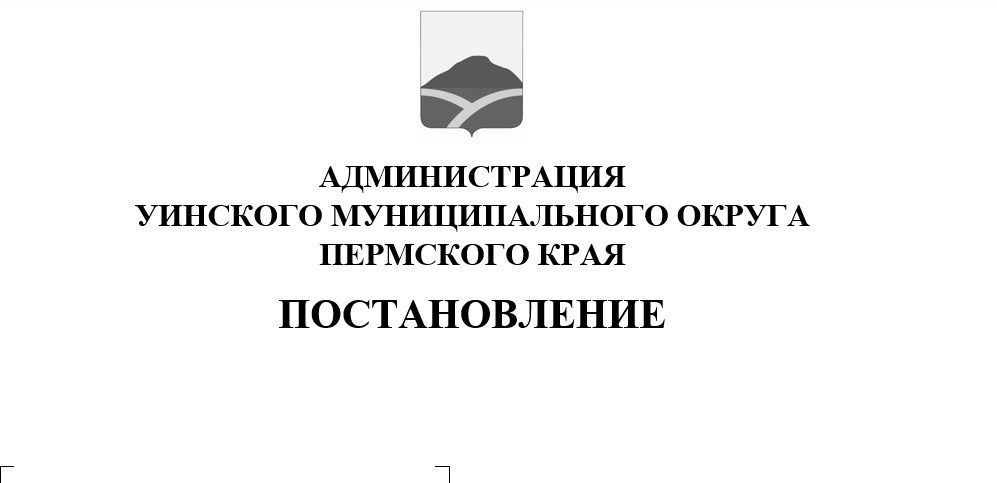 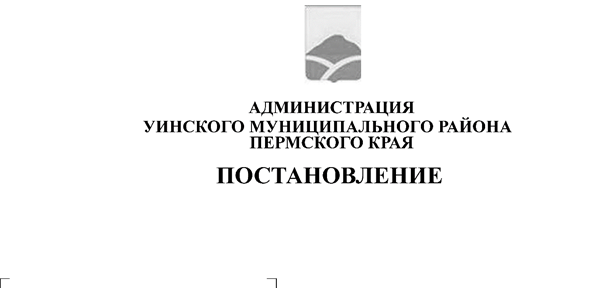   								12.08.2020   259-01-03-357В соответствии с Бюджетным кодексом Российской Федерации, Федеральными законами от 06.10.2003 № 131-ФЗ «Об общих принципах организации местного самоуправления в Российской Федерации» и от 02.03.2007 № 25-ФЗ «О муниципальной службе в Российской Федерации», законом Пермского края от 04.05.2008 № 228-ПК «О муниципальной службе в Пермском крае», постановлениями администрации Уинского  муниципального района от 02.10.2015 № 249-01-01-03 «Об утверждении Порядка разработки, реализации и оценки эффективности муниципальных программ Уинского муниципального района» (в редакции от 25.02.2016, от 07.09.2018), от 26.08.2019 № 365-259-01-03 «Об утверждении Перечня муниципальных программ Уинского муниципального округа Пермского края», и в целях повышения эффективности управления и открытости местного самоуправления в Уинском муниципальном округе Пермского края, администрация Уинского муниципального округа Пермского края ПОСТАНОВЛЯЕТ:1. Внести в постановление администрации Уинского муниципального  района от 15.10.2019 № 482-259-01-03  «Развитие муниципального управления в Уинском муниципальном округе Пермского края» на 2020-2022 годы (далее - Программа), следующие изменения:1.1 в пункте 1 Паспорт Программы раздел «Объёмы и источники финансирования программы» изложить в следующей редакции: 1.2  приложения №№ 3, 4, 5, 6, 7  к Программе изложить в новой редакции согласно приложениям соответственно 3, 4, 5, 6, 7 к настоящему постановлению.2. Настоящее постановление  вступает в силу с момента подписания  и применяется к правоотношениям при составлении и исполнении бюджета Уинского муниципального округа, начиная с бюджета на 2020 год и плановый период 2021 и 2022 годов.3. Настоящее постановление подлежит размещению на официальном сайте администрации Уинского муниципального округа Пермского края в сети «Интернет»          4. Контроль над исполнением настоящего постановления возложить                     на управляющего делами администрации района Курбатову Г.В.Глава муниципального округа-главы администрации Уинского муниципального округа                                                                    А.Н. ЗелёнкинОбъемы и источники финансирования программыИсточники финансированияРасходы (рублей)Расходы (рублей)Расходы (рублей)Расходы (рублей)Объемы и источники финансирования программыИсточники финансирования202020212022итогоОбъемы и источники финансирования программыБюджет Уинского муниципального округа 39787674,3216372326,6526481535,3982641536,36Объемы и источники финансирования программыБюджет Пермского края1 549 600,001 549 600,001 549 600,004 648 800,00Объемы и источники финансирования программыФедеральный бюджет1 683 200,001 814 100,002 000 300,005 497 600,00Объемы и источники финансирования программыИтого за счет всех источников финансирования43020474,3219736026,6530031435,3992787936,36